Отделение Пенсионного фонда РФ по Томской области	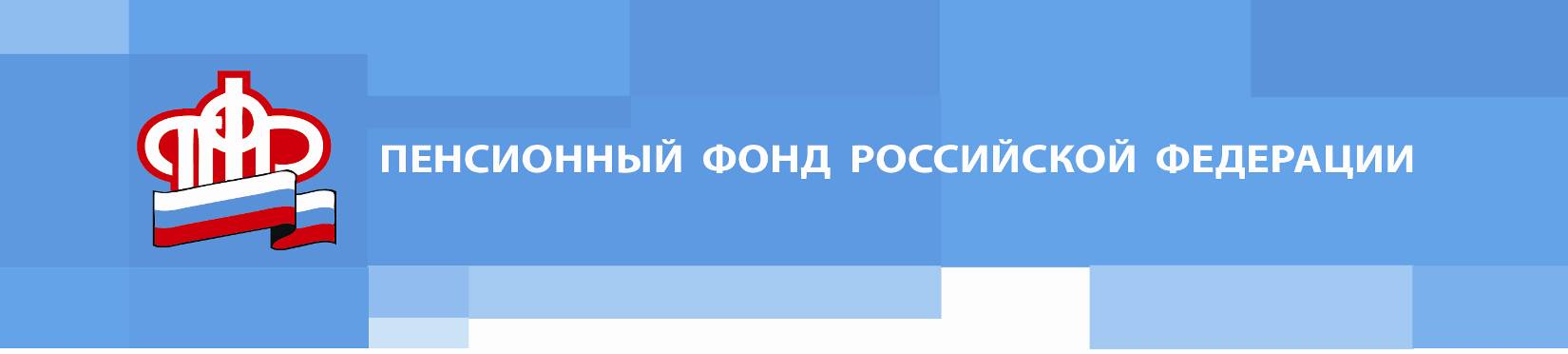 Пресс-релиз от 29 июня 2022 годаДо 1 октября необходимо определиться с набором социальных услугОтделение ПФР по Томской области напоминает, что отдельные категории граждан, имеющие право на льготы и меры социальной поддержки в соответствии с федеральным законодательством, могут выбрать форму получения набора социальных  услуг: натуральную или денежную: Натуральная форма предполагает предоставление набора непосредственно в виде социальных услуг, денежный эквивалент выплачивается полностью или частично.
Набор социальных услуг включает: лекарства, медицинские изделия и лечебное питание для детей-инвалидов;путевка на санаторно-курортное лечение для профилактики основных заболеваний;бесплатный проезд на пригородном железнодорожном транспорте или на междугородном транспорте к месту лечения и обратно.
По умолчанию набор предоставляется в натуральной форме. Исключение составляют граждане, подвергшиеся воздействию радиации, которым он изначально предоставляется в денежном эквиваленте. Для того чтобы получать весь набор или его часть деньгами, необходимо до 1 октября подать соответствующее заявление в Отделение Пенсионного фонда по Томской области. Сделать это можно через личный кабинет на сайте ПФР или на портале госуслуг, а также лично в ПФР или МФЦ.
Если раньше заявление об отказе от получения социальных услуг в натуральной форме уже подавалось, то новое заявление не требуется, – набор будет выплачиваться деньгами до тех пор, пока гражданин не изменит свое решение, например, решит возобновить получение НСУ, одной или двух социальных услуг в натуральном виде.
При подаче нового заявления до 1 октября текущего года набор, с учетом выбранных условий, начнет предоставляться с 1 января 2023 года.
Для сведения: в Томской области почти 22 тыс.  граждан являются получателями полного набора социальных услуг, из них:  инвалиды 80,87 %, дети-инвалиды 15,23%, инвалиды войны -0,045 %, участники ВОВ - 0,12%, ветераны боевых действий - 2,18%, , иные категории - 1,56%. ________________________________________________Группа по взаимодействию со СМИ Отделения Пенсионного фонда РФ по Томской областиТел.: (3822) 48-55-80; 48-55-91;E-mail: smi @080.pfr.ru